              РЕШЕНИЕ	         КАРАР        от “28” сентября 2017 г        с. Старый Куклюк	                   № 92О назначении местного референдума на территории Старокуклюкского сельского поселения по вопросу введения и использования средств самообложения граждан	В соответствии со статьей 15 Федерального закона от 12.06.2002 № 67-ФЗ «Об основных гарантиях избирательных прав и права на участие в референдуме граждан Российской Федерации», статьями 22, 56 Федерального закона от 06.10.2003  № 131-ФЗ «Об общих принципах организации местного самоуправления в Российской Федерации», статьей 12 Закона Республики Татарстан  от 24.03.2004 № 23-3РТ «О местном референдуме», статьей 11 Устава Старокуклюкского сельского поселения Елабужского муниципального района, решением Совета Старокуклюкского сельского поселения от 01.07.2014 г. №115 «Об утверждении Положения о самообложении граждан и порядке сбора и использования средств самообложения граждан на территории Старокуклюкского сельского поселения Елабужского муниципального района», на основании постановления Исполнительного комитета Старокуклюкского сельского поселения Елабужского муниципального района от 26.09.2017г. № _13_«Об инициировании проведения референдума», решения Совета Старокуклюкского сельского поселения Елабужского муниципального района от 26.09.2017г. № 91 «Об инициировании проведения референдума», Совет Старокуклюкскогосельского поселения Елабужского муниципального районаРЕШИЛ:1. Назначить на 19 ноября 2017 года местный референдум по вопросу введения самообложения граждан на территории Старокуклюкского сельского поселения Елабужского муниципального района.2. Утвердить вопрос, выносимый на местный референдум:2.1.     «Согласны ли вы на введение самообложения в сумме 200 рублей с граждан, место жительства которых расположено в границах муниципального образования Старокуклюкское сельское поселение Елабужского муниципального района, достигших возраста 18 лет, за исключением инвалидов общего заболевания,  ветеранов ВОВ и боевых действий, вдов участников ВОВ и боевых действий, многодетных семей, студентов очных отделений высших и средне-специальных (средне-профессиональных) учебных заведений,  размер платежей для которых составляет 100 рублей, на решение следующих вопросов местного назначения:Приобретение роторной косилки к трактору МТЗ-82.1;              Благоустройство сквера Труженикам тыла (установка малых архитектурных форм) 	 «ДА»                                                          «НЕТ»	3. Направить настоящее решение в избирательную комиссию муниципального образования для подготовки и проведения референдума.4. Настоящее решение подлежит обнародованию  и  размещению на официальном сайте муниципального образования в течение 5 дней со дня принятия.5. Настоящее решение вступает в силу со дня его опубликования.Глава                                                                                                  А.Б.БахметовСОВЕТ СТАРОКУКЛЮКСКОГО СЕЛЬСКОГО ПОСЕЛЕНИЯ ЕЛАБУЖСКОГО МУНИЦИПАЛЬНОГО РАЙОНА   РЕСПУБЛИКА ТАТАРСТАН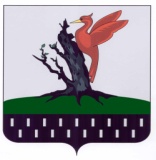 ТАТАРСТАН  РЕСПУБЛИКАСЫАЛАБУГА  МУНИЦИПАЛЬРАЙОНЫ  МКО «ИСКЕ КУКЛЕК АВЫЛ      ЖИРЛЕГЕ СОВЕТЫ» 